

Workplace Health and Environmental Safety Committee 
December 14, 2017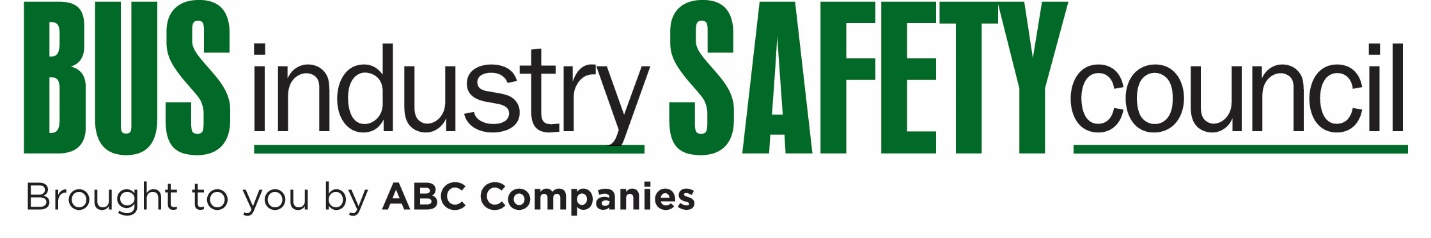 11:00 AM ET
To Access the Call:

Dial: (800) 220-9875
Passcode: 37191286

Discussion Topics
Mechanic Shop Health and SafetyNew Online Record KeepingHazard Communications, New Pictogram RequirementsNew OSHA Rule on Injury Reporting2018 Winter Meeting PreviewQ&ATopics for future meetings?ChairPam MartinezDATTCO Inc.Office: 860-229-4878 ext 676pamm@dattco.com Vice ChairDan BecherGo Riteway Transportation GroupOffice: 414-570-5200dan.becher@goriteway.com 
